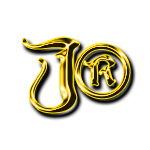 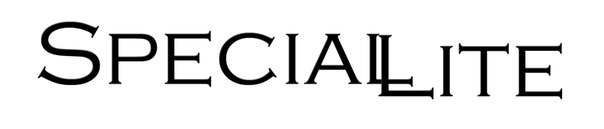 Dj Joke®РАЙДЕР АРТИСТА  Mузыкальные направления:Club House, Electro House, Progressive House, Tech House, Deep House, Dubstep, Drum & Bass, Trance.Технический райдер: 2 Pioneer CDJ 800 и вышеMIXER: Pioneer DJM 600 и вышеMONITOR: хорошего качества (по возможности 2).ВСЁ оборудование должно быть в рабочем и настроенном состоянии для обеспечения достойного качества звучания. Перед началом мероприятия нужно обязательно проверить настройку оборудования и готовность к работе. Во время выступления необходимо присутствие в клубе техника или звукооператора.Бытовой райдер 1.ГОНОРАР — В Санкт-Петербурге 1 час = 5000 руб.,Выезд за приделы Санкт-Петербурга  2-х часовой сет от 20000 руб. (и выше в зависимости от времени выступления), 50% от суммы гонорара перечисляются не позже, чем за неделю до даты выступления, остальные наличными перед выступлением. При невыполнении условий райдера принимающей стороной, артисты имеют право сократить или приостановить выступление, в отдельных случаях — отказаться от выступления, оставляя за собой предоплату и не возмещая затрат произведенных приглашающей стороной.2. ТРАНСФЕР — Билеты на поезд  или авиабилет (эконом-класс). Авиабилет предоставляется в случае, если дорога в поезде занимает более 12 часов. Билеты в обе стороны приобретаются заказчиком, либо высылаются средства на их покупку и должны быть на руках у артистов за неделю до выступления. Встреча на вокзале, сопровождение от вокзала/аэропорта до гостиницы, от гостиницы до места выступления и обратно, перемещение по городу — на автомобиле. С Артистом  должен находиться человек, имеющий непосредственное отношение к организации мероприятия. 3. ПРОЖИВАНИЕ — Во время долгого пребывания в другом городе, приглашённого  артиста нужно обеспечить трёхразовым питанием (либо учесть суточные на питание помимо гонорара) и жильём для отдыха. Варианты: номер в гостинице категории 3*** и выше или квартира с соответствующим уровнем комфорта. 4. ВЫСТУПЛЕНИЕ Сет  не должен прерываться шоу-программой. (Или по предварительному согласию артиста) Любая шоу-программа, танцоры, МС не должны отвлекать от выступления. Артист в праве по первому требованию попросить прекратить выступление посторонних коллективов во время своего сета. Во время выступления артиста, в диджейской не должно находится посторонних лиц. На время выступления и всего пребывания в клубе нужно предоставить прохладительные и алкогольные напитки. А также нужно предоставить охрану с целью предотвращения нежелательных контактов и обеспечения безопасности артиста во время его выступления.5. АНОНСИРОВАНИЕ  АРТИСТА

Должно выглядеть не иначе какDj Joke®Сценический псевдоним Артиста должен упоминаться с указанием того, что Артист будет принимать участие в Мероприятии в качестве основного участника (хедлайнера). Персональные фото, логотипы Артиста должны быть включены в промо материал.Договорённости:Пожалуйста, читайте райдер внимательно, во избежание проблем на месте. Соглашаясь с райдером, Вы обязуетесь выполнить все пункты. Спасибо за понимание.Если каким-либо причинам нет возможности хотя бы одного из условий райдера, вам нужно сообщить об этом артисту не позднее, чем за 7 дней до проведения мероприятия.